Information for Dads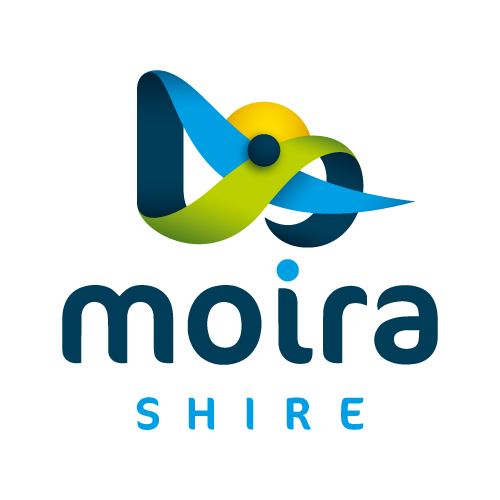 As found on the Moira Shire Council website>Residents>Maternal and Child Health>Programs and Services>Information for DadsA child’s welfare and development benefits when fathers take an active and positive role in the care and nurturing of their families.Here are some resources to support dads in their important role: 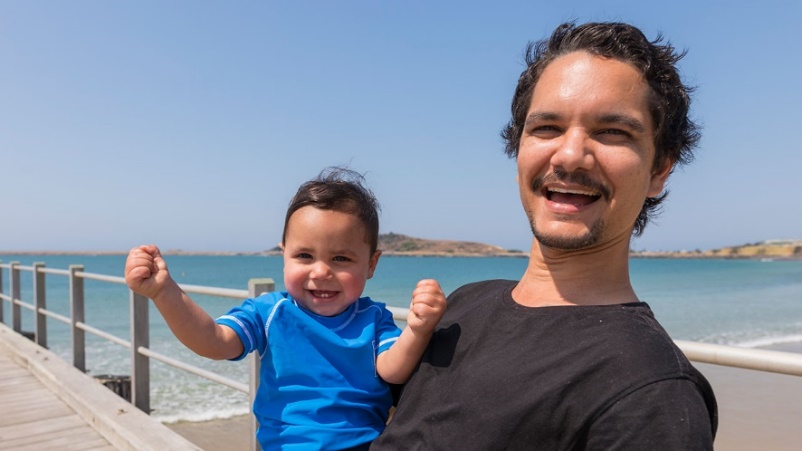 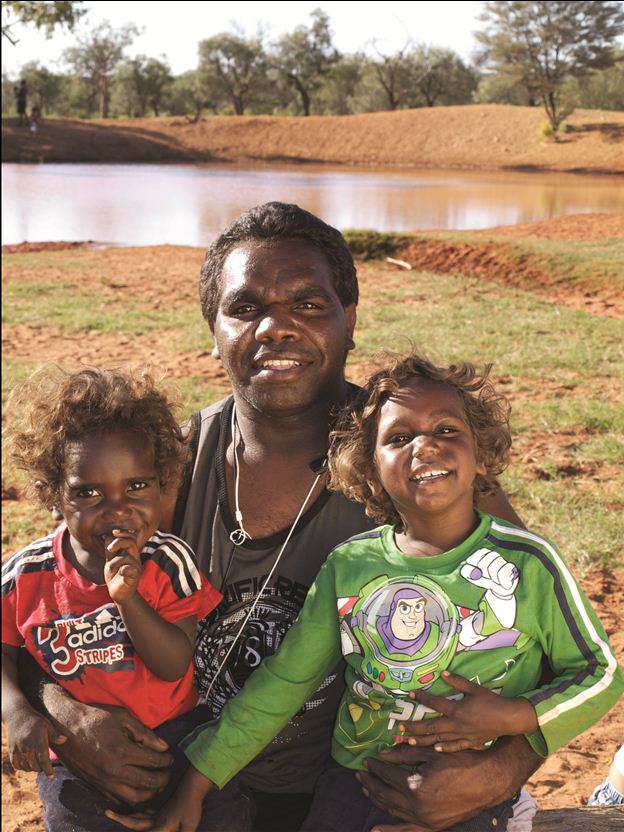 Topic LinksCongratulations you're a dad  New Baby Manual for Dads - https://www.relationshipsvictoria.com.au/assets/PDFs/centcarebabymanual.pdfBlogs Best Aussie Daddy Bloggers Down Under - https://www.facebook.com/AussieDaddyBloggersAboriginal and ATSI ResourcesI’m An Aboriginal Dad - https://healthinfonet.ecu.edu.au/key-resources/programs-and-projects/430/Aboriginal and Torres Strait Islander Dads - https://raisingchildren.net.au/guides/first-1000-days/resources-for-Aboriginal-and-Torres-Strait-Islander-parents/indigenous-dadsLearning About Being A Father - https://wydac.org.au/home/strong-fathers-aaron-patrick/AppsSMS4dads - https://www.sms4dads.com.au/ What Were We Thinking? - https://www.jeanhailes.org.au/what-were-we-thinkingMen's Health Resources Raising Children - Fathers - https://raisingchildren.net.au/grown-ups/fathersDadvice for new dads - https://healthyfamilies.beyondblue.org.au/pregnancy-and-new-parents/dadvice-for-new-dadsMen's Line Australia - https://mensline.org.au/Beyond Blue - https://www.beyondblue.org.au/who-does-it-affect/menHow is Dad going? - https://www.panda.org.au/info-support/how-is-dad-goingTweedle - Parent Resources - https://www.tweddle.org.au/our-work/parent-info-hub/Breastfeeding Information for fathersEspecially for partners - https://www.breastfeeding.asn.au/bf-info/general-breastfeeding-information/especially-partnersWe're in this together... the breastfeeding partnership - https://www.breastfeeding.asn.au/bfinfo/we%E2%80%99re-together-%E2%80%A6-breastfeeding-partnershipFamily Violence Support and Services          No To Violence Men's Referral Service - https://ntv.org.au/Men's Behaviour Change Program - https://www.relationshipsvictoria.com.au/services/familyviolence/MBCP/ BooksMen at Birth - edited by David VernonThe Dad Factor - by Richard FletcherWhat Happens Now? - by Nick Carr